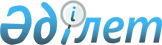 Әлеуметтік маңызы бар азық-түлік тауарларына жол берілетін шекті бөлшек сауда бағаларының мөлшерін белгілеу туралыПавлодар облысы әкімдігінің 2022 жылғы 20 желтоқсандағы № 355/5 қаулысы
      Қазақстан Республикасының 2001 жылғы 23 қаңтардағы "Қазақстан Республикасындағы жергілікті мемлекеттік басқару және өзін-өзі басқару туралы" Заңының 27 бабының 2 тармағына, Қазақстан Республикасының 2004 жылғы 12 сәуірдегі "Сауда қызметін реттеу туралы" Заңының 8 бабына, Қазақстан Республикасының Ұлттық экономика министрінің міндетін атқарушының 2015 жылғы 30 наурыздағы № 282 бұйрығымен бекітілген әлеуметтік маңызы бар азық-түлік тауарларына рұқсат етілген шекті бөлшек сауда бағаларының мөлшерін белгілеу қағидаларының 8 тармағына сәйкес, әлеуметтік маңызы бар азық-түлік тауарларына рұқсат етілген шекті бөлшек сауда бағаларының мөлшерін бекіту жөніндегі облыстық комиссияның 2022 жылғы 21 қыркүйектегі № 6 ұсынымы негізінде Павлодар облысының әкімдігі ҚАУЛЫ ЕТЕДІ:
      1. Әлеуметтік маңызы бар азық-түлік тауарларына рұқсат етілген шекті бөлшек сауда бағаларының мөлшері осы қаулының қосымшасына сәйкес бекітілсін.
      2. Осы қаулының орындалуын бақылау Павлодар облысы әкімінің орынбасары М.О. Өтешовқе жүктелсін. Әлеуметтік маңызы бар азық-түлік тауарларына бөлшек сауда бағаларының шекті рұқсат етілген мөлшері
					© 2012. Қазақстан Республикасы Әділет министрлігінің «Қазақстан Республикасының Заңнама және құқықтық ақпарат институты» ШЖҚ РМК
				
      Облыс әкімі 

А. Байханов
Қаулысына қосымша
№
Әлеуметтік маңызы бар азық-түлік тауарлары
Әкімшілік-аумақтық бірлік
 Шекті рұқсат етілген бөлшек сауда бағаларының мөлшері
Қолданылу мерзімі
3
Тұз
Павлодар облысы
Бір килограмм үшін 65 теңге
30 күнтізбелік күн